	Élève : 		Groupe : 	  Mon voyage de rêve en 5e secondaire – 1re partie  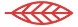 Dans ton cours d’entrepreneuriat, tu viens d’apprendre que tu pourrais mériter un voyage n’importe où dans le monde. Cependant, pour faire ce voyage, tu dois respecter les trois lois de la réussite : Maintenir 60 % dans tes matières principales ;Être présent à l’école à 95 % du temps ; Participer activement aux projets entrepreneuriaux. Avant de faire ton voyage, tu dois trouver ta destination de fin d’année. Tu dois nous convaincre d’aller à cet endroit en nous le faisant connaître. Plus ton argumentaire est convaincant, plus ta description est complète, plus tu auras de chance de gagner.Voici les premières questions auxquelles tu dois répondre avant d’aller plus loin dans ta recherche :Quelle est la ville que tu as choisie? 	Dans quel pays se trouve cette ville? 	Dans quel continent se trouve ce pays? 	Quelle est sa population? (millions d’habitants) 	Quelle est la densité de la population? (habitants/km2) 	Quelle est la superficie du pays (km2)? 	Quelle est la langue parlée? 	Ce sont les premières questions auxquelles tu dois répondre. Les autres questions suivront au prochain cours d’entrepreneuriat. Des points seront donnés pour chaque série de questions répondues. Bonne recherche!_______________________________, juge de MON VOYAGE DE RÊVE!	(Nom de l’enseignant)	Élève : 		Groupe : 	  Mon voyage de rêve en 5e secondaire – 2e partie  Pour la suite de ta recherche sur ta destination de rêve, tu dois continuer de répondre aux questions exigées par le cours d’entrepreneuriat afin que ton document soit complet lors de ta présentation devant le juge. N’oublie pas que plus tu rends ta présentation intéressante, plus tu auras de chance qu’on choisisse ta destination, si le budget le permet, bien sûr!Voici la deuxième partie des questions de MON VOYAGE DE RÊVE auxquelles tu dois répondre avant d’aller plus loin dans ta recherche.De quoi allons-nous avoir besoin pour pouvoir nous rendre dans ce pays? 
(ex. : passeport)Devons-nous avoir une vaccination obligatoire ou conseillée contre certaines maladies de ce pays? Si oui, quels sont les virus à surveiller?Quels sont les moyens de transport que nous devrons utiliser pour nous rendre à destination?À quel endroit allons-nous loger durant nos sept jours là-bas ?Nom du lieu d’hébergement : 	Coût : 	Peux-tu me nommer une ou des personnes célèbres qui sont nées ou qui ont habité dans la ville où nous irions?Tu dois répondre à ces questions sur ordinateur et me remettre le dossier une fois terminé._______________________________, juge de MON VOYAGE DE RÊVE!	(Nom de l’enseignant)	Élève : 		Groupe : 	  Mon voyage de rêve en 5e secondaire – 3e partie  Pour cette troisième partie de ta recherche MON VOYAGE DE RÊVE, tu devras développer davantage deux aspects de ta recherche pour vraiment me « vendre » ta destination.1. Quels sont les attraits touristiques à visiter?2. Quelle est l’histoire de cette ville? Raconte certains évènements historiques qui se sont produits dans la ville que tu as choisie, ou son histoire (une page minimum). Tu peux utiliser un aide-mémoire pour t’aider dans la rédaction de ton texte._______________________________, juge de MON VOYAGE DE RÊVE!	(Nom de l’enseignant)	Élève : 		Groupe : 	  Mon voyage de rêve en 5e secondaire – dernière partie  Pour cette quatrième et dernière partie de ton travail, tu devras commencer ta rédaction sur ta destination de rêve. Pour ce faire, tu devras préparer une présentation PowerPoint qui m’explique pourquoi tu as choisi cette destination et ce qu’on peut y découvrir ou y faire.Tu dois faire ta présentation PowerPoint en te servant des quatre feuilles que tu as remplies depuis le début de cette recherche et en me décrivant les points suivants :Le pays où l’on irait (ex. : la langue parlée dans ce pays) ;Ce que chaque participant doit apporter ou faire avant de partir (ex. : se faire vacciner) ;Les moyens de transport qui seraient utilisés pour se rendre à destination ;L’endroit et le coût de notre lieu d’hébergement (ex. : hôtel).Tu es maintenant dans la ville que tu as choisie. Tu dois me « vendre » les attraits touristiques que l’on peut visiter ou les activités que l’on peut faire dans cette ville. Dans ta présentation PowerPoint, n’oublie pas de me raconter aussi quelques faits historiques liés à cette ville. Pour terminer, tu dois me convaincre de choisir ta destination, au lieu de celle d’un autre élève, et de me dire ce que tu as appris en faisant cette recherche.Bravo pour ta participation et pour ta belle recherche!_______________________________, juge de MON VOYAGE DE RÊVE!	(Nom de l’enseignant)